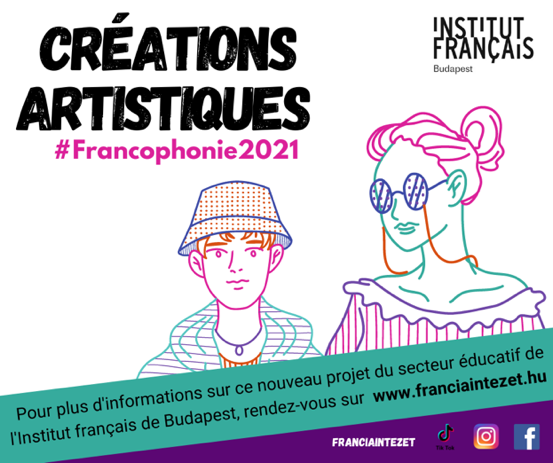 Fiche d’inscription à compléter individuellement par chaque participant au concours. Par exemple : vous faites un court-métrage à 6 personnes, les 6 participants doivent compléter une fiche d’inscription ainsi que l’autorisation d’exploitation du droit à l’image vidéo. La vidéo sera envoyée qu’une seule fois par l’un des participants. Például: A 6 pályázó együtt készíti el kisfilmet, mindenkinek  ki kell tölteni egy-egy  jelentkezési lapot. A pályaművet, csak az egyik pályázó küldje be az összes melléklettel együtt.Nom et Prénom / Vezetéknév, keresztnév : ………………………………………………………………Date de naissance / Születési idő : ………………………………………………………………………Ville / Város : ……………………………………………………………………………………………Établissement / Intézmény : ……………………………………………………………………………..Enseignant responsable (pas obligatoire) /Afelkészítő tanár neve (Nem kötelező) : ………………………………………………………Adresse mail / E-mail cím : …………………………………………………………………………….En cochant cette case je m’engage à avoir pris connaissance du règlement (obligatoire)Bejelöléssel kijelentem, hogy elolvastam és megismertem a részvételi szabályzatot. Kötelező kitölteni a mezőt !Le court- métrage sera à envoyer au format mp4, uniquement par mail par un des participants, en même temps que cette fiche d’inscription complétée et l’autorisation de l’exploitation du droit à l’image complétée et signée, à l’une des adresses suivantes : e.blaise@inst-france.hu ou g.tremas@inst-france.hu avant le 29 mai 2021.Az mp4 formátumú fájlokat és az egyéb dokumentumomat kérjük küldjék az e.blaise@inst-france.hu / g.tremas@inst-france.hu e-mail címre legkésőbb 2021. Május 29-ig. Titre de votre court-métrage /A kisfilm címeTitre du film choisi pour inspiration/A referncia film címe